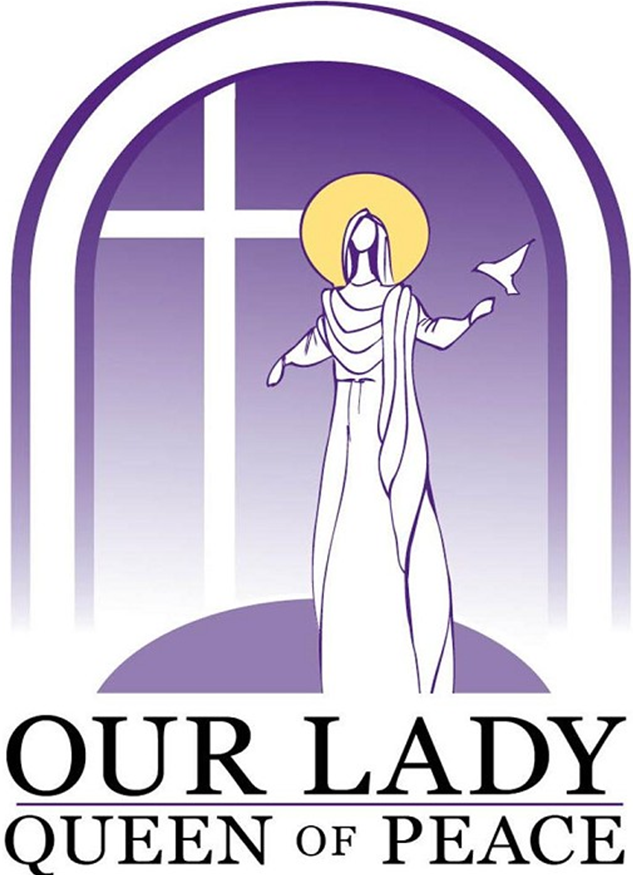 16th December 2018To all parents at St Elizabeth’s Catholic Primary SchoolAs the Christmas holidays are approaching and the end of another school term is in sight we would like to take this opportunity to thank you for all that you continue to do for our School and Parish. Over these past few weeks we have been delighted to watch many of your children in their various performances, which help us to reflect on the true meaning of Advent as we prepare to celebrate the birth of our saviour at Christmas. On the back of this letter we have included all the times of all our Christmas Masses. In particular, we would like to invite you and your children to Carols in Peel Hall Park at 4pm on Saturday 22nd December & the Christmas Vigil Mass at 5pm on Christmas Eve in St Anthony’s church. We look forward to seeing many of you there as we celebrate together the great feast of our Saviour’s birth.Please do not hesitate to contact one of us if you need anything at all. With every blessing for a very happy and holy Christmas.Fr Nick, Fr Michael & Fr ThaddeusCatholic Church in Wythenshawe2018 Christmas Masses Please come along & join us in the celebration of the birth of Jesus this Christmas!Christmas Eve Night Monday 24th DecemberChristmas Eve Night Monday 24th DecemberChildren’s Christmas MassesChristmas Night Mass5.00pm atSt Anthony’s, Woodhouse ParkSacred Heart & St Peter’s, BaguleySt Hilda’s, Northenden9.00pm atSt Aidan’s, Northern MoorMidnight atSt Anthony’s, Woodhouse Park (with the Readings ofMidnight Mass)Christmas Night Monday 24th DecemberChristmas Night Monday 24th DecemberChristmas Night Monday 24th DecemberSyro-Malabar8.00pmSt Anthony’sKnanaya8.00pmSt Elizabeth’sSyro-Malankara9.00pmSt Hilda’sChristmas Day Tuesday 25th DecemberChristmas Day Tuesday 25th December9:30amSt Hilda’s, Northenden9:30amSt Elizabeth’s, Peel Hall10amSt Anthony’s, Woodhouse Park11amSacred Heart & St Peter’s, Baguley11amSt Aidan’s, Northern Moor11:30amSt Luke’s, Benchill